						2019-03-01Pressmeddelande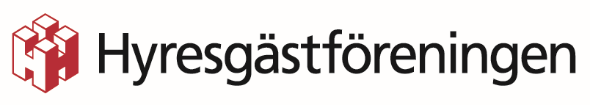 Förhandling strandade – hyresgäster slapp hyreshöjningEtt antal hyresgäster i Visby slapp undan hyreshöjning under 2018 då förhandlingen strandade. Nu är förhandlingen klar med Fastighets AB Valutan för både 2018 och 2019 och hyresgästerna slipper betala något retroaktivt tack vare Hyresgästföreningen.– Vi sa nej till hyresvärdens yrkande om en treprocentig hyreshöjning till 2018. Hyresgästerna behöver inte betala retroaktivt utan den nya hyran börjar gälla från 1 mars 2019 istället, säger Susanne Davidsson, förhandlare på Hyresgästföreningen region Sydost.Hyresförhandlingen för 2019 blev klar och slutade totalt på en ökning om tre procent för både 2018 och 2019. En hyreshöjning på tre procent innebär 150 kronor extra per månad om man bor i en lägenhet som har en hyra på 5 000 kronor per månad. När förslaget om tre procent kom till förhandlingsbordet för 2018 tyckte Hyresgästföreningen tillsammans med medlemmar att det var en för kraftig höjning och yrkade på mindre än hälften så mycket hyreshöjning för 2018. – Nu blev det tre procent för bägge åren och vi kan tack vare förhandlingsordningen komma till ett avslut där vi är överens, säger Susanne Davidsson. För mer information, kontakta gärna: Susanne Davidsson, förhandlare på Hyresgästföreningen 
Telefon: 010-459 21 25
E-post: Susanne.davidsson@hyresgastforeningen.se